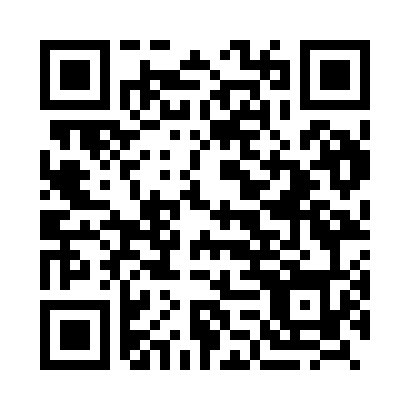 Prayer times for Barzdunai, LithuaniaWed 1 May 2024 - Fri 31 May 2024High Latitude Method: Angle Based RulePrayer Calculation Method: Muslim World LeagueAsar Calculation Method: HanafiPrayer times provided by https://www.salahtimes.comDateDayFajrSunriseDhuhrAsrMaghribIsha1Wed3:165:521:316:439:1211:392Thu3:155:501:316:449:1311:403Fri3:145:471:316:459:1511:404Sat3:135:451:316:469:1711:415Sun3:125:431:316:479:1911:426Mon3:115:411:316:499:2111:437Tue3:105:391:316:509:2311:448Wed3:095:371:316:519:2511:449Thu3:095:351:306:529:2711:4510Fri3:085:331:306:539:2911:4611Sat3:075:311:306:549:3111:4712Sun3:065:291:306:559:3211:4813Mon3:065:271:306:569:3411:4814Tue3:055:261:306:579:3611:4915Wed3:045:241:306:589:3811:5016Thu3:035:221:306:599:4011:5117Fri3:035:201:307:009:4111:5118Sat3:025:191:317:019:4311:5219Sun3:015:171:317:029:4511:5320Mon3:015:151:317:039:4711:5421Tue3:005:141:317:049:4811:5522Wed3:005:121:317:059:5011:5523Thu2:595:111:317:069:5211:5624Fri2:595:101:317:079:5311:5725Sat2:585:081:317:089:5511:5826Sun2:585:071:317:099:5611:5827Mon2:575:061:317:109:5811:5928Tue2:575:041:317:109:5912:0029Wed2:565:031:327:1110:0112:0030Thu2:565:021:327:1210:0212:0131Fri2:565:011:327:1310:0312:02